This year's participating teams will be:Orinda Country ClubRoundhill Country ClubScottsdale Swim ClubBlackhawkRancho ColoradosSpringbrookLocation:		Springbrook Swim Club3200 Stanley Blvd.Lafayette, CA 94549Date and Time:	Sunday, July 14, 2019Please do not arrive for set up prior to 7:15 am – as the gate will not be opened until that time.  Warm-ups begin @ 7:45 am and lanes and times are designated below.                            	8:30 am - Mandatory Shift #1 Clerk of the Course Meeting @ the Clerk8:45 am - Mandatory Coaches Meeting at the desk			8:45 am - Mandatory Stroke and Turn Meeting under the slide			10:45 am - Mandatory Shift #2 Clerk of the Course Meeting @ the Clerk*Meet Begins @ 9:00 amTeam Areas:		Team areas will be marked and include:Grassy area behind the volleyball courtTiered turf areas to the right of the poolGrassy area near the BBQs.Please share map included with your Coaches and Participants.Shade structures and tents are recommended and not provided.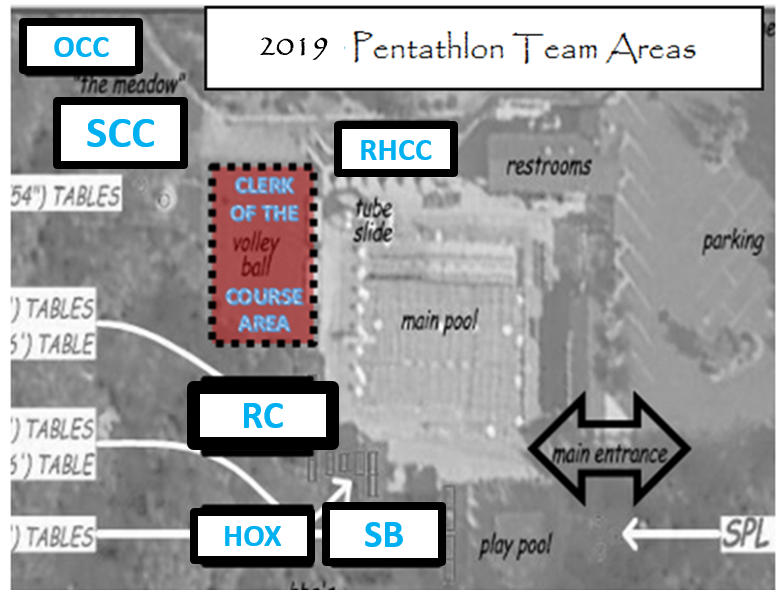 Warm-Up ScheduleWarm-Up ScheduleWarm-Up ScheduleWarm-Up Schedule7:45-8:05 am8:05-8:25 am8:25-8:45 amLanes 1-4Rancho ColoradosRound HillBlackhawkLanes 5-8SpringbrookScottsdaleOrinda Country Club